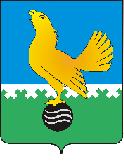 МУНИЦИПАЛЬНОЕ ОБРАЗОВАНИЕгородской округ Пыть-ЯхХанты-Мансийского автономного округа-ЮгрыАДМИНИСТРАЦИЯ ГОРОДАР А С П О Р Я Ж Е Н И ЕОт 15.12.2023									№ 2440-раОб утверждении план-графикаярмарок, проводимых в 2024году на территории города Пыть-ЯхаВ соответствии с распоряжением Правительства Российской Федерации от 30.01.2021 № 208-р «О рекомендациях органам исполнительной власти субъектов РФ и органам местного самоуправления по вопросу о новых возможностях для розничного сбыта товаров», в целях стимулирования предпринимательской активности и самозанятости граждан, расширения возможностей сбыта продукции отечественных производителей товаров, увеличения доходов и роста благосостояния граждан:1.	Утвердить план – график ярмарок (в том числе ярмарок-выставок, ярмарок «выходного дня»), проводимых в 2024 году на территории муниципального образования городской округ Пыть-Ях, согласно приложению.2.	Организатору ярмарок управлению по экономике администрации г.Пыть-Яха (С.В. Маслак), обеспечить выделение необходимого количества торговых мест на ярмарках на безвозмездной основе юридическим и физическим лицам, крестьянским (фермерским) хозяйствам, а также гражданам, ведущим личное подсобное хозяйство, занимающимся садоводством, огородничеством, осуществляющим заготовку пищевых лесных ресурсов.3.	Отделу по обеспечению информационной безопасности (А.А.Мерзляков) разместить распоряжение на официальном сайте администрации города в сети Интернет.4.	Контроль за выполнением распоряжения возложить на заместителя главы города – председателя комитета по финансам.Глава города Пыть-Яха		                                                         Д. С. Горбунов  Приложение к распоряжению администрации города Пыть-Яхаот 15.12.2023 № 2440-раПлан – график ярмарок(в том числе ярмарок-выставок, ярмарок «выходного дня»), планируемых к проведению в 2024 году на территориимуниципального образования городской округ Пыть-Ях№ п/пНаименование мероприятия, тип (ярмарка «Выходного дня», сельскохозяйственная, межрегиональная, тематическая/название)Организатор (наименование, адрес, телефон)Специализация (виды реализуемой продукции)Срок проведенияУчастники мероприятийМесто проведения (адреса торговых площадок)Ответственный исполнитель(Ф.И.О., должность, контактный телефон)1Ярмарка универсальная по реализации продуктов питанияИП Забиров Бахриддин Вахидович (г.Пыть-Ях, микрорайон 10 «Мамонтово», ул.Магистральная,павильон «Народный»)Реализация продовольственных товаров (овощи, фрукты), бакалеиеженедельноМестные предприниматели, самозанятые г.Пыть-Ях, микрорайон 10 «Мамонтово», ул.Магистральная, павильон «Народный»ИП Забиров Бахриддин Вахидович 2Ярмарка «выходного дня» на городском празднике, посвященном празднованию МасленицыМКУ Администрация г.Пыть-Яха(628380,                г.Пыть-Яха, мкр.1, д.18А, тел. 8(3463) 46-55-82)Реализация продовольственных товаров, сельскохозяйственной продукции, продукции общественного питания, кондитерских и кулинарных изделий, сувенирной продукции17.03.2024Местные сельскохозяйственные товаропроизводители, предприниматели, самозанятые г.Пыть-Яха, УрФОг.Пыть-Ях, городская площадь «Мира», ул.ЦентральнаяНовоселова Ксения Борисовна, начальник отдела по предпринимательству, ценовой политике и защите прав потребителей управления по экономике администрации города Пыть-Яха, тел. 8(3463) 46-55-823Ярмарка «выходного дня» на городском празднике, посвященном традиционному празднику народа ханты «Вороний день»МКУ Администрация г.Пыть-Яха(628380,                г.Пыть-Яха, мкр.1, д.18А, тел. 8(3463) 46-55-82)Реализация продовольственных товаров, сельскохозяйственной продукции, продукции общественного питания, кондитерских и кулинарных изделий, сувенирной продукции06.04.2024Местные сельскохозяйственные товаропроизводители, предприниматели, самозанятые г.Пыть-Яха, УрФОг.Пыть-Ях, городская площадь «Мира», ул.ЦентральнаяНовоселова Ксения Борисовна, начальник отдела по предпринимательству, ценовой политике и защите прав потребителей управления по экономике администрации города Пыть-Яха, тел. 8(3463) 46-55-824Ярмарка «выходного дня» на городском празднике, посвященном празднику Весны и ТрудаМКУ Администрация г.Пыть-Яха(628380,                    г.Пыть-Яха, мкр.1, д.18А, тел. 8(3463) 46-55-82)Реализация продовольственных товаров, продукции общественного питания, кондитерских и кулинарных изделий, сувенирной продукции01.05.2024Местные сельскохозяйственные товаропроизводители, предприниматели, самозанятые г.Пыть-Яха, УрФОг.Пыть-Ях, городская площадь «Мира», ул.ЦентральнаяНовоселова Ксения Борисовна, начальник отдела по предпринимательству, ценовой политике и защите прав потребителей управления по экономике администрации города Пыть-Яха, тел. 8(3463) 46-55-825Ярмарка «выходного дня» на городском празднике «День Победы в Великой Отечественной Войне 1941-1945 гг.»МКУ Администрация г.Пыть-Яха(628380,                г.Пыть-Яха, мкр.1, д.18А, тел. 8(3463) 46-55-82)Реализация продовольственных товаров, продукции общественного питания, кондитерских и кулинарных изделий, сувенирной продукции09.05.2024Местные сельскохозяйственные товаропроизводители, предприниматели, самозанятые г.Пыть-Яха, УрФОг.Пыть-Ях, городская площадь «Мира», ул.ЦентральнаяНовоселова Ксения Борисовна, начальник отдела по предпринимательству, ценовой политике и защите прав потребителей управления по экономике администрации города Пыть-Яха, тел. 8(3463) 46-55-826Ярмарка «выходного дня» на городском празднике, посвященном Международному дню зашиты детейМКУ Администрация г.Пыть-Яха(628380,                  г.Пыть-Яха, мкр.1, д.18А, тел. 8(3463) 46-55-82)Реализация продовольственных товаров, продукции общественного питания, кондитерских и кулинарных изделий, сувенирной продукции01.06.2024Местные сельскохозяйственные товаропроизводители, предприниматели, самозанятые г.Пыть-Яха, УрФОг.Пыть-Ях, городская площадь «Мира», ул.ЦентральнаяНовоселова Ксения Борисовна, начальник отдела по предпринимательству, ценовой политике и защите прав потребителей управления по экономике администрации города Пыть-Яха, тел. 8(3463) 46-55-827Ярмарка «выходного дня», посвященная государственному празднику «День России»МКУ Администрация г.Пыть-Яха(628380,                       г.Пыть-Яха, мкр.1, д.18А, тел. 8(3463) 46-55-82)Реализация продовольственных товаров, продукции общественного питания, кондитерских и кулинарных изделий, сувенирной продукции12.06.2024Местные сельскохозяйственные товаропроизводители, предприниматели, самозанятые г.Пыть-Яха, УрФОг.Пыть-Ях, городская площадь «Мира», ул.ЦентральнаяНовоселова Ксения Борисовна, начальник отдела по предпринимательству, ценовой политике и защите прав потребителей управления по экономике администрации города Пыть-Яха, тел. 8(3463) 46-55-828Ярмарка «выходного дня», посвященнаяпразднованию Дню работника торговлиМКУ Администрация г.Пыть-Яха(628380,                г.Пыть-Яха, мкр.1, д.18А, тел. 8(3463) 46-55-82)Реализация продовольственных товаров, продукции общественного питания, кондитерских и кулинарных изделий, сувенирной продукции27.07.2024Местные сельскохозяйственные товаропроизводители, предприниматели, самозанятые г.Пыть-Яха, УрФОг.Пыть-Ях, городская площадь «Мира», ул.ЦентральнаяНовоселова Ксения Борисовна, начальник отдела по предпринимательству, ценовой политике и защите прав потребителей управления по экономике администрации города Пыть-Яха, тел. 8(3463) 46-55-829Ярмарка «выходного дня», посвященная Дню Государственного флага Российской ФедерацииМКУ Администрация г.Пыть-Яха(628380,                   г.Пыть-Яха, мкр.1, д.18А, тел. 8(3463) 46-55-82)Реализация продовольственных товаров, продукции общественного питания, кондитерских и кулинарных изделий, сувенирной продукции22.08.2024Местные сельскохозяйственные товаропроизводители, предприниматели, самозанятые г.Пыть-Яха, УрФОг.Пыть-Ях, городская площадь «Мира», ул.ЦентральнаяНовоселова Ксения Борисовна, начальник отдела по предпринимательству, ценовой политике и защите прав потребителей управления по экономике администрации города Пыть-Яха, тел. 8(3463) 46-55-8210Ярмарка «выходного дня» на городском празднике «День города. День нефтяной и газовой промышленности»МКУ Администрация г.Пыть-Яха(628380,                г.Пыть-Яха, мкр.1, д.18А, тел. 8(3463) 46-55-82)Реализация продовольственных товаров, продукции общественного питания, кондитерских и кулинарных изделий, сувенирной продукции07.09.2024Местные сельскохозяйственные товаропроизводители, предприниматели, самозанятые г.Пыть-Яха, УрФОг.Пыть-Ях, городская площадь «Мира», ул.ЦентральнаяНовоселова Ксения Борисовна, начальник отдела по предпринимательству, ценовой политике и защите прав потребителей управления по экономике администрации города Пыть-Яха, тел. 8(3463) 46-55-82